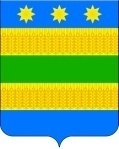 АДМИНИСТРАЦИЯ  НОВОАЛЕКСЕЕВСКОГО  СЕЛЬСКОГО  ПОСЕЛЕНИЯКУРГАНИНСКОГО    РАЙОНАПОСТАНОВЛЕНИЕ  от  25.12.2023                                                                                                                                 № 285станица НовоалексеевскаяО внесении изменений в постановление администрацииНовоалексеевского сельского поселения Курганинского районаот 30 ноября 2022 г. № 144 « Об утверждении муниципальной программы Новоалексеевского сельского поселения Курганинского района «Развитие культуры в Новоалексеевском сельском поселении Курганинского района» на 2023-2025 годы»В соответствии со статьей 179 Бюджетного кодекса Российской Федерации, на основании Федерального закона от 6 октября 2003 г.                 №131-ФЗ «Об общих принципах организации местного самоуправления                      в Российской Федерации», постановления администрации Новоалексеевского сельского поселения Курганинского района от 7 июля 2014 г. № 105                          «Об утверждении Порядка принятия решения о разработке, формировании, реализации и оценки эффективности реализации муниципальных программ Новоалексеевского сельского поселения Курганинского района»,                           п о с т а н о в л я ю:1.Внести изменения в приложение к постановлению администрации Новоалексеевского сельского поселения Курганинского района от 30 ноября                 2022 г. № 144 «Об утверждении муниципальной программы Новоалексеевского сельского поселения Курганинского района «Развитие культуры                                       в Новоалексеевском сельском поселении Курганинского района»                          на 2023-2025 годы», изложив  его  в новой редакции (прилагается). 2.Разместить настоящее постановление на официальном сайте Новоалексеевского сельского поселения Курганинского района в информационно-телекоммуникационной сети «Интернет».3. Постановление вступает в силу со дня его подписания.Глава Новоалексеевского сельского поселенияКурганинского района                                                                    Н.Н. КартавченкоПриложение
к постановлению администрации
Новоалексеевского сельского поселения Курганинского района
от 25.12.2023    №  285«ПриложениеУТВЕРЖДЕНОпостановлением администрации Новоалексеевского сельского поселения Курганинского районаот 30.11.2022 № 144(в редакции постановления администрации Новоалексеевского                        сельского поселения Курганинского районаот 25.12.2023 № 285)Муниципальная программа Новоалексеевского сельского поселения Курганинского района «Развитие культуры в Новоалексеевском сельском поселении Курганинского района» на 2023-2025 годыПАСПОРТмуниципальной программы Новоалексеевского сельского поселения Курганинского района «Развитие культуры в Новоалексеевском сельском поселении Курганинского района» на 2023-2025 годы1. Характеристика текущего состояния и прогноз развития соответствующей сферы реализации муниципальной программыЕжегодно увеличиваются объемы муниципальных услуг, оказываемых населению учреждениями культуры. По мере ежегодного увеличения объема услуг культуры, потребляемых населением Новоалексеевского сельского поселения, все большее значение приобретает качество предоставляемых государственных услуг.Учреждение культуры Новоалексеевского сельского поселения внедряет новые формы обслуживания, расширяет диапазон предоставляемых населению услуг, учится самостоятельно зарабатывать дополнительные средства. Сегодня, как никогда, важно сохранить сеть клубных учреждений, доказать необходимость сохранения каждого очага культуры. Поэтому, реализуя Федеральный Закон от 6 октября 2003 года №131-ФЗ «Об общих принципах организации местного самоуправления в Российской Федерации», одним из важнейших приоритетов является повышение социальной значимости профессии культработника, а, соответственно, и личностей, посвятивших себя служению культуре и искусству. Для оптимизации мнения населения об отрасли культуры активно используется привлечение общественного внимания и представителей средств массовой информации к достижениям отрасли культуры, выявление ведущих учреждений и коллективов, популяризация их творчества, содействие росту исполнительского мастерства и активизации творческой деятельности.Отрасль культуры Новоалексеевского сельского поселения включает в себя муниципальное казенное учреждение культуры «Новоалексеевский культурно-досуговый центр». Кроме того администрация Новоалексеевского сельского поселения перечисляет субсидию на содержание детской библиотеки, центральной библиотеки Новоалексеевского сельского поселения.Кроме финансового ресурса, другим важнейшим ресурсом сферы культуры является её кадровый потенциал. Одной из главных проблем, требующих незамедлительного решения, является проблема отсутствия квалифицированных кадров.Одной из острых проблем является очень низкая заработная плата работников культуры. В условиях экономической и административной реформ культура оказалась в сложном положении. Сложная ситуация с комплектованием штатов, в связи с отсутствием специалистов, имеющих высшее специальное образование, и уровнем оплаты. Учреждения культуры остро нуждаются в молодых квалифицированных специалистах: требуются специалисты по исследованию социо-культурной ситуации поселения, хореографы, звукооператоры, руководители хоровых коллективов, режиссеры, баянисты, культорганизаторы и др.Решение вышеуказанных проблем возможно только программными методами, концентрации средств на приоритетных направлениях повышения кадрового потенциала отрасли культуры. Вместе с тем в деятельности муниципальных учреждений культуры и искусства Новоалексеевского сельского поселения существует ряд проблем, негативно влияющих на качество услуг и снижающих темпы их дальнейшего развития.Для муниципальных библиотек в настоящее время самой острой проблемой остается сохранение и пополнение библиотечных фондов книгами и периодическими изданиями. Фонды библиотек приходят в негодность, количество списанных книг превышает количество поступающих. Особенно это касается библиотечного фонда для детей младшего и среднего возраста.В целях расширения свободного доступа читателей к фондам муниципальных библиотек необходимо проведение работ по оптимизации локальной сети библиотек, наращиванию компьютерного парка, внедрению автоматизированных систем нового поколения и обновленного программного обеспечения, созданию новых информационных ресурсов и услуг для населения.Внедрение современных информационных технологий в библиотечную деятельность будет способствовать созданию на базе существующих интернет-сайтов муниципальных библиотек виртуальных библиотек, которые позволят повысить оперативность и качество информационного обслуживания населения Новоалексеевского сельского поселения, в том числе по предоставлению муниципальных услуг в электронном виде.Действующее законодательство предъявляет повышенные требования к созданию безопасных условий хранения и использования библиотечных фондов, обеспечения безопасности участников массовых культурно-досуговых мероприятий. Решение существующих проблем в деятельности государственных учреждений культуры и искусства, достижение поставленных целей и решение тактических задач должно идти с использованием программно-целевого метода, что обеспечит больший уровень эффективности использования бюджетных ресурсов и лучшую связь их объемов с достижением планируемых результатов.2. Цели, задачи и целевые показатели, сроки и этапы реализации муниципальной программыЦелью муниципальной программы является повышение качества и доступности муниципальных услуг сферы культуры для всех категорий потребителей Новоалексеевского сельского поселения Курганинского района.Реализацию муниципальной программы предполагается осуществить в период с 2023 по 2025 годы.3. Перечень основных мероприятий муниципальной программы4. Обоснование ресурсного обеспечения муниципальной программы	Финансирование мероприятий муниципальной программы предусматривается осуществлять за счет средств Новоалексеевского сельского поселения. Объем финансовых ресурсов, предусмотренных на реализацию муниципальной программы, составляет 42824,1 тыс. руб., в том числе:из средств местного бюджета - 38520,7 тыс. руб.из средств краевого бюджета - 4303,4 тыс. руб.по годам:2023 год - 16539,5 тыс. руб., в том числе:- из местного бюджета - 13736,1 тыс. руб.- из краевого бюджета - 2803,4 тыс. руб.2024 год - 13892,3 тыс. руб., в том числе:- из местного бюджета - 12392,3 тыс. руб.- из краевого бюджета - 1500,0 тыс. руб.2025 год - 12392,3 тыс. руб.При реализации программы предусматриваются краевые денежные средства, при условии поступления краевых субсидий.5. Методика оценки эффективности реализации муниципальной программыМетодика оценки эффективности реализации муниципальной программы основывается на принципе сопоставления фактически достигнутых целевых показателей с их плановыми значениями по результатам отчетного года.6. Механизм реализации муниципальной программы и контроль за ее исполнениемТекущее управление муниципальной программы осуществляет администрация Новоалексеевского сельского поселения, которая в процессе реализации муниципальной программы:принимает решение о внесении в установленном порядке изменений в муниципальную программу и несет ответственность за достижение целевых показателей муниципальной программы;обеспечивает разработку и реализацию муниципальной программы;проводит оценку эффективности муниципальной программы;организует информационную и разъяснительную работу, направленную на освещение целей и задач муниципальной программы;размещает информацию о ходе реализации и достигнутых результатах муниципальной программы на официальном сайте в сети Интернет;формирует и утверждает план-график реализации мероприятий муниципальной программы;осуществляет контроль за выполнением планов-графиков и ходом реализации муниципальной программы в целом;осуществляет иные полномочия, установленные муниципальной программой;осуществляет координацию деятельности подведомственных муниципальных бюджетных учреждений Новоалексеевского сельского поселенияосуществляет контроль за своевременной и полной реализацией программных мероприятий;организует нормативно-правовое и методическое обеспечение реализации программы;осуществляет подготовку предложений по объемам и источникам средств реализации программы;осуществляет оценку социально-экономической эффективности, а также оценку целевых индикаторов и показателей реализации программы;организует информационную и разъяснительную работу, направленную на освещение целей и задач программы;разрабатывает и утверждает сетевые планы-графики реализации мероприятий программы, осуществляет контроль за их выполнением.Координатор в процессе реализации программы:заключает в установленном порядке договоры с автономными учреждениями;осуществляет мониторинг и анализ отчетов Исполнителей, ответственных за реализацию соответствующих мероприятий программы: муниципальное казенное учреждение культуры «Новоалексеевский культурно-досуговый центр», центральной библиотеки Новоалексеевского сельского поселения, детской библиотеки;несет ответственность за нецелевое использование бюджетных средств программы;формирует бюджетные заявки на финансирование мероприятий программы.».Начальник финансового отдела администрации Новоалексеевского сельского поселения	Курганинского района                                  			      А.В.СтадниковаНаименование муниципальной программыМуниципальная программа Новоалексеевского сельского поселения Курганинского района «Развитие культуры в Новоалексеевском сельском поселении Курганинского района» на 2023-2025 годыКоординатор муниципальной программыАдминистрация Новоалексеевского сельского поселения Курганинского района;Муниципальное казенное учреждение «Централизованная бухгалтерия Новоалексеевского сельского поселения»Подпрограммы муниципальной программыне предусмотреныЦели муниципальной программыЗадачи муниципальной программыповышение качества и доступности муниципальных услуг сферы культуры Новоалексеевского сельского поселения для всех категорий потребителей.создание условий для свободного и оперативного доступа к информационным ресурсам и знаниям муниципальных учреждений культуры Новоалексеевского сельского поселения;сохранение и предотвращение утраты культурного наследия Кубани; сохранение и развитие художественно-эстетического образования и кадрового потенциала в муниципальных учреждениях культуры и искусства Новоалексеевского сельского поселения.Перечень целевых показателей муниципальной программыдинамика среднемесячной заработной платы работников муниципальных учреждений культуры по отношению к предыдущему году;число детей, участников творческих мероприятий культурно досуговых учреждений;уровень удовлетворенности населения Новоалексеевского сельского поселения качеством предоставления муниципальных услуг в сфере культуры;Количество общедоступных библиотек подключенных к системе «Интернет»;Количество отремонтированных памятников и других объектов культурного наследия (памятников истории и культуры), расположенных на территории Новоалексеевского сельского поселения.Этапы и сроки реализации муниципальной программы2023 - 2025 годыОбъемы бюджетных ассигнований муниципальной программыобщий объем финансирования составляет - 42824,1 тыс. руб., в том числе:из средств местного бюджета - 38520,7 тыс. руб.из средств краевого бюджета - 4303,4 тыс. руб.по годам:2023 год - 16539,5 тыс. руб., в том числе: - из местного бюджета - 13736,1 тыс. руб.- из краевого бюджета - 2803,4 тыс. руб.2024 год - 13892.3 тыс. руб., в том числе:- из местного бюджета - 12392.3 тыс. руб.- из краевого бюджета - 1500,0 тыс. руб.2025 год - 12392,3 тыс. руб.При реализации программы предусматриваются денежные средства из местного бюджета на софинансирование не менее     (5 %), при условии поступления краевых субсидийКонтроль за выполнением муниципальной программыконтроль за выполнением муниципальной программы осуществляют Администрация Новоалексеевского сельского поселения№ п/пНаименование целевого показателяЕд. изм.Значение показателейЗначение показателейЗначение показателей№ п/пНаименование целевого показателяЕд. изм.2023 год2024 год2025 год1234561.Муниципальная программа Новоалексеевского сельского поселения Курганинского района «Развитие культуры в Новоалексеевском сельском поселении Курганинского района» на 2023-2025 годыМуниципальная программа Новоалексеевского сельского поселения Курганинского района «Развитие культуры в Новоалексеевском сельском поселении Курганинского района» на 2023-2025 годыМуниципальная программа Новоалексеевского сельского поселения Курганинского района «Развитие культуры в Новоалексеевском сельском поселении Курганинского района» на 2023-2025 годыМуниципальная программа Новоалексеевского сельского поселения Курганинского района «Развитие культуры в Новоалексеевском сельском поселении Курганинского района» на 2023-2025 годыМуниципальная программа Новоалексеевского сельского поселения Курганинского района «Развитие культуры в Новоалексеевском сельском поселении Курганинского района» на 2023-2025 годыЦель: повышение качества и доступности муниципальных услуг сферы культуры Новоалексеевского сельского поселения для всех категорий потребителей.Цель: повышение качества и доступности муниципальных услуг сферы культуры Новоалексеевского сельского поселения для всех категорий потребителей.Цель: повышение качества и доступности муниципальных услуг сферы культуры Новоалексеевского сельского поселения для всех категорий потребителей.Цель: повышение качества и доступности муниципальных услуг сферы культуры Новоалексеевского сельского поселения для всех категорий потребителей.Цель: повышение качества и доступности муниципальных услуг сферы культуры Новоалексеевского сельского поселения для всех категорий потребителей.Задачи: 1) Создание условий для свободного и оперативного доступа к информационным ресурсам и знаниям муниципальных учреждений культуры Новоалексеевского сельского поселения;2) Сохранение и предотвращение утраты культурного наследия Кубани; 3) Сохранение и развитие художественно-эстетического образования и кадрового потенциала в муниципальных учреждениях культуры и искусства Новоалексеевского сельского поселения.Задачи: 1) Создание условий для свободного и оперативного доступа к информационным ресурсам и знаниям муниципальных учреждений культуры Новоалексеевского сельского поселения;2) Сохранение и предотвращение утраты культурного наследия Кубани; 3) Сохранение и развитие художественно-эстетического образования и кадрового потенциала в муниципальных учреждениях культуры и искусства Новоалексеевского сельского поселения.Задачи: 1) Создание условий для свободного и оперативного доступа к информационным ресурсам и знаниям муниципальных учреждений культуры Новоалексеевского сельского поселения;2) Сохранение и предотвращение утраты культурного наследия Кубани; 3) Сохранение и развитие художественно-эстетического образования и кадрового потенциала в муниципальных учреждениях культуры и искусства Новоалексеевского сельского поселения.Задачи: 1) Создание условий для свободного и оперативного доступа к информационным ресурсам и знаниям муниципальных учреждений культуры Новоалексеевского сельского поселения;2) Сохранение и предотвращение утраты культурного наследия Кубани; 3) Сохранение и развитие художественно-эстетического образования и кадрового потенциала в муниципальных учреждениях культуры и искусства Новоалексеевского сельского поселения.Задачи: 1) Создание условий для свободного и оперативного доступа к информационным ресурсам и знаниям муниципальных учреждений культуры Новоалексеевского сельского поселения;2) Сохранение и предотвращение утраты культурного наследия Кубани; 3) Сохранение и развитие художественно-эстетического образования и кадрового потенциала в муниципальных учреждениях культуры и искусства Новоалексеевского сельского поселения.1.1Динамика среднемесячной заработной платы работников муниципальных учреждений культуры по отношению к предыдущему году%100,0100,0100,01.2Число детей, участников творческих мероприятий культурно-досуговых учреждений;человек5005005001.3Уровень удовлетворенности населения Новоалексеевского сельского поселения качеством предоставления муниципальных услуг в сфере культуры%8585851.4Количество общедоступных библиотек подключенных к системе «Интернет»Ед.3331.5Количество отремонтированных памятников и других объектов культурного наследия (памятников истории и культуры), расположенных на территории Новоалексеевского сельского поселения Ед.333№п/пНаименование мероприятияИсточник финансированияОбъем финансирования всего, тыс. руб.В том числе(тыс., рублей)В том числе(тыс., рублей)В том числе(тыс., рублей)Непосредственный результат реализации мероприятияУчастник муниципальной программы (муниципальный заказчик, ГРБС)Получатель субсидий, №п/пНаименование мероприятияИсточник финансированияОбъем финансирования всего, тыс. руб.2023 год2024 год2025 годНепосредственный результат реализации мероприятияУчастник муниципальной программы (муниципальный заказчик, ГРБС)Получатель субсидий, 12345679101Финансовое обеспечение деятельности муниципальных учреждений культуры Новоалексеевского сельского поселения всего, в том числеИтого:3538113977,011452,09952,0Повышение качества и доступности муниципальных услуг сферы культуры для всех категорий потребителей Новоалексеевского сельского поселения, укрепление материально-технической базы, ремонт здания МКУК «Новоалексеевский КДЦ»Администрация Новоалексеевского сельского поселения, Муниципальное казенное учреждение культуры «Новоалексеевский культурно-досуговый центр»1Финансовое обеспечение деятельности муниципальных учреждений культуры Новоалексеевского сельского поселения всего, в том числеместный бюджет31077,611173,69952,09952,0Повышение качества и доступности муниципальных услуг сферы культуры для всех категорий потребителей Новоалексеевского сельского поселения, укрепление материально-технической базы, ремонт здания МКУК «Новоалексеевский КДЦ»Администрация Новоалексеевского сельского поселения, Муниципальное казенное учреждение культуры «Новоалексеевский культурно-досуговый центр»1Финансовое обеспечение деятельности муниципальных учреждений культуры Новоалексеевского сельского поселения всего, в том числекраевой бюджет4303,42803,41500,0-Повышение качества и доступности муниципальных услуг сферы культуры для всех категорий потребителей Новоалексеевского сельского поселения, укрепление материально-технической базы, ремонт здания МКУК «Новоалексеевский КДЦ»Администрация Новоалексеевского сельского поселения, Муниципальное казенное учреждение культуры «Новоалексеевский культурно-досуговый центр»1.1Обеспечение деятельности (оказание услуг) МКУК «Новоалексеевский КДЦ центр»местный бюджет30545,910737,99856,09952,0Повышение качества и доступности муниципальных услуг сферы культуры для всех категорий потребителей Новоалексеевского сельского поселения, укрепление материально-технической базы, ремонт здания МКУК «Новоалексеевский КДЦ»Администрация Новоалексеевского сельского поселения, Муниципальное казенное учреждение культуры «Новоалексеевский культурно-досуговый центр»1.2Ремонт здания МКУК «Новоалексеевский КДЦ» в ст.НовоалексеевскаяИтого:3239,13239,1--Капитальный ремонт фасада здания МКУК «Новоалексеевский КДЦ»  в ст. Новоалексеевской 1.2Ремонт здания МКУК «Новоалексеевский КДЦ» в ст.Новоалексеевскаяместный бюджет435,7435,7--Капитальный ремонт фасада здания МКУК «Новоалексеевский КДЦ»  в ст. Новоалексеевской 1.2Ремонт здания МКУК «Новоалексеевский КДЦ» в ст.Новоалексеевскаякраевой бюджет2803,42803,4--Капитальный ремонт фасада здания МКУК «Новоалексеевский КДЦ»  в ст. Новоалексеевской 1.3Укрепление материально-технической базы домов культуры Новоалексеевского с/пИтого:1596,0-1596,0-Обеспечение развития и укрепления материально-технической базы домов культуры Новоалексеевского с/п 1.3Укрепление материально-технической базы домов культуры Новоалексеевского с/пместный бюджет96,0-96,0-Обеспечение развития и укрепления материально-технической базы домов культуры Новоалексеевского с/п 1.3Укрепление материально-технической базы домов культуры Новоалексеевского с/пкраевой бюджет1500,0-1500,0-Обеспечение развития и укрепления материально-технической базы домов культуры Новоалексеевского с/п 2Поддержка учреждений библиотечного обслуживания населенияитого:местный бюджет7280,62480,02400,32400,3расширение свободного доступа читателей к фондам муниципальных библиотек, созданию на базе существующих интернет-сайтов библиотек, позволяющим повысить  качество информационного обслуживания населенияАдминистрация Новоалексеевского сельского поселения,Центральная библиотека Новоалексеевского сельского поселения, детская библиотека Новоалексеевского сельского поселения2.1Осуществление отдельных полномочий по организации библиотечного обслуживания населения, комплектованию и обеспечение сохранности их библиотечных фондов Новоалексеевского сельского поселенияместный бюджет7280,62480,02400,32400,3расширение свободного доступа читателей к фондам муниципальных библиотек, созданию на базе существующих интернет-сайтов библиотек, позволяющим повысить  качество информационного обслуживания населенияАдминистрация Новоалексеевского сельского поселения,Центральная библиотека Новоалексеевского сельского поселения, детская библиотека Новоалексеевского сельского поселения3Сохранение, использование и популяризация объектов культурного наследияместный бюджет162,582,540,040,0Ремонт и благоустройство памятниковАдминистрация Новоалексеевского сельского поселения3.1Мероприятия в сфере культуры, кинематографии и средств массовой информации местный бюджет162,582,540,040,0Ремонт и благоустройство памятниковАдминистрация Новоалексеевского сельского поселенияИтого:42824,116539,513892,312392,3Основное мероприятиеИсточник финансированияОбщий объем финансовых ресурсовВ том числе по году реализацииВ том числе по году реализацииВ том числе по году реализацииОсновное мероприятиеИсточник финансированияОбщий объем финансовых ресурсов2023 год2024 год2025 годФинансовое обеспечение деятельности муниципальных учреждений культуры Новоалексеевского сельского поселения Местный бюджет31077,611173,69952,09952,0Финансовое обеспечение деятельности муниципальных учреждений культуры Новоалексеевского сельского поселения краевой бюджет4303,42803,41500,0Поддержка учреждений библиотечного обслуживания населенияМестный бюджет7280,62480,02400,32400,3Поддержка учреждений библиотечного обслуживания населениякраевой бюджет0,00,00,00,0Сохранение, использование и популяризация объектов культурного наследияМестный бюджет162,582,540,040,0Всего по программеВсего:42824,116539,513892,312392,3